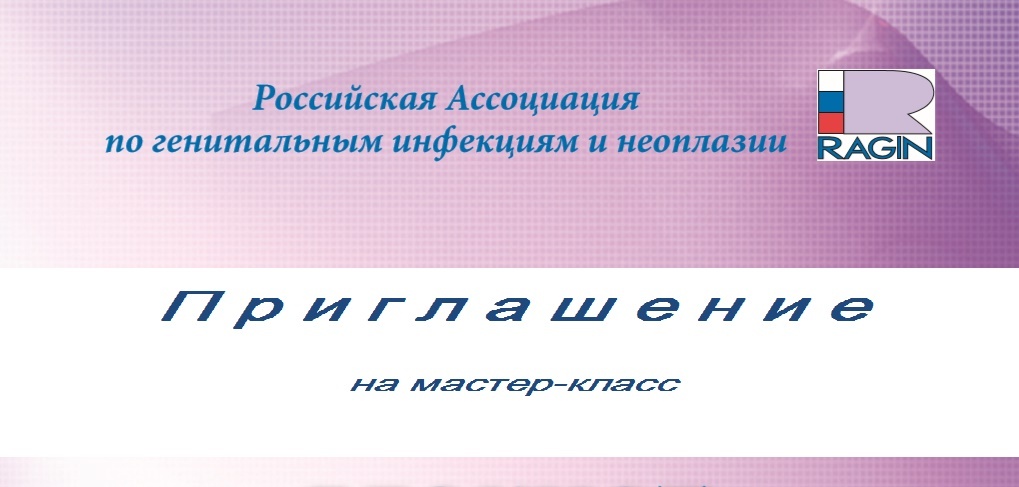 Российская Ассоциация по генитальным инфекциям и неоплазииФГБОУ ВО «Северо-Осетинская государственная медицинская академия» МЗ РФИнститут биомедицинских исследований ВНЦ РАНВсероссийский образовательный проект ОНКОПАТРУЛЬ:«Женщины разного возраста между онконебрежностью и онкофобией:  Как не допустить рак?»В рамках проекта проводится мастер-класс  «Шейка матки, генитальные инфекции, гормоны. Особенности кольпоскопии»Дата и время проведения: 16 марта 2018 г.   12.00 – 16.00                                                                                                         Место проведения: г. Владикавказ, ул.Пушкинская 40, конференц зал СОГМАУчастие БЕСПЛАТНОЕУчебное мероприятие соответствует установленным требованиям
 Комиссии Координационного Совета по развитию 
непрерывного медицинского и фармацевтического образования
 Министерства Здравоохранения Российской ФедерацииКаждому участнику выдается Блокнот Кольпоскописта и Свидетельство с указанием количества зачетных кредитов, сертифицированных
 в Комиссии КС по развитию  НМФО     Участие компаний, производящих, распространяющих фармацевтические препараты и изделия медицинского назначения не влияет на программу  НМО.  Любая представляемая информация о препаратах, озвученная или переданная Участникам Мероприятия, не вносит своей доли в начисляемые образовательные баллы Уважаемый коллега!Имеем честь пригласить Вас на обучающий семинар                           Российской ассоциации по генитальным инфекциям и неоплазии (РАГИН)ПРОГРАММАМодераторы: Ремизов Олег Валерьевич – ректор Северо-Осетинской государственной медицинской академии Минздрава России д.м.н.(Владикавказ)Роговская Светлана Ивановна - президент Российской ассоциации по генитальным инфекциям и неоплазии, профессор кафедры акушерства и гинекологии Российской медицинской академии непрерывного медицинского образования, главный научный сотрудник Российского научного центра медицинской реабилитации и курортологии Минздрава России, д.м.н. (Москва)Ледина Антонина Виталиевна - медицинский директор Российской ассоциации по генитальным инфекциям и неоплазии, доцент кафедры акушерства, гинекологии и репродуктивной медицины Российского университета дружбы народов Минобрнауки РФ, д.м.н. (Москва)  Цаллагова Лариса Владимировна– Заслуженный врач РФ, доктор медицинских наук, профессор, зав.кафедрой акушерства и гинекологии №1 ФГБОУ ВО СОГМА МЗ РФ, зав.отделом ИБМИ ВНЦ РАНЦидаева Татьяна Ильинична – Зам.министра Здравоохранения РСО-Алания, доктор медицинских наук, профессор, зав.кафедрой акушерства и гинекологии №2 ФГБОУ ВО СОГМА МЗ РФ11:00-12:00   Регистрация 12:00-12:10    Приветственное слово: Ректор СОГМА, д.м.н. Ремизов О.В.Зам.министра Здравоохранения РСО-Алания, Цидаева Татьяна Ильинична, д.м.н., профессор12:10-13:00      ПРОЕКТ  ОНКОПАТРУЛЬ   Женщина и рак: междисциплинарный взгляд психологов и врачей на   проблему. Гормоны и эпителиальная дисплазия. Искусство выбора гормонотерапии и контрацепции: роль гестагенного компонента. Гормоны и возраст: позиция врача и мнение пациентки. Миома матки с позиции онкофобии. Профилактика РШМ и рака молочной железы. Врач: исцелись сам! Как врачу сохранить здоровье? Советы психологов. Разбор клинических ситуаций.   Роговская С.И., Ледина А.В.
13:00-13:15 Профилактика онкозаболеваний половых органов у женщин РСО-Алания- Цидаева Татьяна Ильинична – Зам.министра Здравоохранения РСО-Алания, доктор медицинских наук, профессор, зав.кафедрой акушерства и гинекологии №2 ФГБОУ ВО СОГМА МЗ РФ13:15-14:00   Роль ВПЧ в генезе РШМ. Патогенез и клиника ВПЧ-ассоциированных заболеваний гениталий. Физиологические и патологические состояния шейки матки. 14:00-14:30   Кофе-брейк14:30-16:00 Диагностика и лечение CIN, современная тактика ведения.  Сложные ситуации в кольпоскопии: беременность, атрофия, воспаление. Стандарты диагностики и лечения  генитальных инфекций. Влияние биоценоза влагалища на патологию шейки матки и его коррекция. Физиохирургическое лечение.  Роговская С.И., Ледина А.В.16:00-16:15 Заключительное слово. Динамика онкозаболеваемости в РСО-Алания.Цаллагова Лариса Владимировна– Заслуженный врач РФ, доктор медицинских наук, профессор, зав.кафедрой акушерства и гинекологии №1 ФГБОУ ВО СОГМА МЗ РФ, зав.отделом ИБМИ ВНЦ РАН16.15. Тестирование. Дискуссия. Выдача свидетельств         